Протокол № 7засідання вченої ради Факультету суспільно-гуманітарних наук від 16 березня 2023 р.ПРИСУТНІ: 17 членів вченої ради Факультету суспільно-гуманітарних наук: О.С. Александрова (голова вченої ради), Р.В. Мартич (секретар), В.М. Завадський, Г.В. Саган, А.В. Гедьо, І.В. Срібняк, І.Б. Остащук, М.Ю. Відейко, Т.К. Пояркова, В.М. Андрєєв, Г.М. Надтока, О.В. Горбань, Т.Ю. Гошко, Д.В. Єрмолаєва, К.В. Пилипончик, А.М. Іщук, З.І. Нестеренко1. Про рекомендацію до оприлюднення в електронному форматі навчального посібника для студентів закладів вищої освіти денної, заочної та дистанційної форм навчання «Аналіз і моделювання суспільно-політичних процесів у регіонах світу (арабські країни), автор – Саган Г.В., доктор історичних наук, доцент, професор кафедри всесвітньої історії.СЛУХАЛИ: завідувача кафедри всесвітньої історії, доктора історичних наук, професора Срібняка Ігоря Володимировича про рекомендацію до оприлюднення в електронному форматі навчального посібника для студентів закладів вищої освіти денної, заочної та дистанційної форм навчання «Аналіз і моделювання суспільно-політичних процесів у регіонах світу (арабські країни), автор – Саган Г.В., доктор історичних наук, доцент, професор кафедри всесвітньої історії.УХВАЛИЛИ: Рекомендувати до оприлюднення в електронному форматі навчального посібника для студентів закладів вищої освіти денної, заочної та дистанційної форм навчання «Аналіз і моделювання суспільно-політичних процесів у регіонах світу (арабські країни), автор – Саган Г.В., доктор історичних наук, доцент, професор кафедри всесвітньої історії.ГОЛОСУВАЛИ:«За» – одноголосно.«Проти» – немає.«Утрималися» – немає.2. Про затвердження теми дисертаційного дослідження аспіранта першого року навчання спеціальності 032 «Історія та археологія (Історія)» Чабана Ярослава СергійовичаСЛУХАЛИ: завідувача кафедри всесвітньої історії, доктора історичних наук, професора Срібняка Ігоря Володимировича про затвердження теми дисертаційного дослідження аспіранта першого року навчання спеціальності 032 «Історія та археологія (Історія)» Чабана Ярослава Сергійовича. Пропонується назва «Повсякденне життя робітників південної України на матеріалах м. Єлисаветграда (1876-1914 рр.)», науковий керівник - доктор історичних наук, професор Надтока Геннадій Михайлович.УХВАЛИЛИ:Клопотати перед Вченою радою Університету про затвердження теми дисертаційного дослідження аспіранта першого року навчання спеціальності 032 «Історія та археологія (Історія)» Чабана Ярослава Сергійовича в редакції «Повсякденне життя робітників південної України на матеріалах м. Єлисаветграда (1876-1914 рр.)», науковий керівник - доктор історичних наук, професор Надтока Геннадій Михайлович.ГОЛОСУВАЛИ:«За» – одноголосно.«Проти» – немає.«Утрималися» – немає.3. Про обговорення звіту проректора з наукової роботи, доктора філологічних наук, професора Віннікової Наталії Миколаївни.СЛУХАЛИ: декана Факультету суспільно-гуманітарних наук, доктора філософських наук, професора Александрову Олену Станіславівну про обговорення звіту проректора з наукової роботи, доктора філологічних наук, професора Віннікової Наталії Миколаївни.ВИСТУПИЛИ: заступник декана з наукової роботи, доктор історичних наук, професор Андрєєв Віталій Миколайович, який запропонував звіт прийняти до відома і підтримати.УХВАЛИЛИ:Прийняти до відома та підтримати звіт проректора з наукової роботи, доктора філологічних наук, професора Віннікової Наталії Миколаївни про наукову роботу Університету за 2022 рік.ГОЛОСУВАЛИ:«За» – одноголосно.«Проти» – немає.«Утрималися» – немає.4. Про  рекомендацію кандидатур до вступу у 2023 р. за кошти місцевого бюджетуПорядок денний4.1. СЛУХАЛИ: завідувача кафедри історії України, доктора історичних наук, професора Гедьо Анну Володимирівну про  рекомендацію кандидатур до вступу у 2023 р. за кошти місцевого бюджету (денна форма здобуття вищої освіти).ВИСТУПИЛИ:1. Декан Факультету суспільно-гуманітарних наук, доктор філос. наук, професор О.С. Александрова.2. Доктор іст. наук, професор І.В. Срібняк.УХВАЛИЛИ:1. Рекомендувати кандидатуру Коломійця Дмитра Ігоровича для вступу до аспірантури Університету у 2023 р. за кошти місцевого бюджету на спеціальність 032 Історія та археологія.ГОЛОСУВАЛИ:«За» – одноголосно.«Проти» – немає.«Утрималися» – немає.4.2. СЛУХАЛИ: завідувача кафедри всесвітньої історії, доктора історичних наук, професора Срібняка Ігора Володимировича про рекомендацію кандидатур до вступу у 2023 р. за кошти місцевого бюджету (денна форма здобуття вищої освіти).ВИСТУПИЛИ:1. Декан Факультету суспільно-гуманітарних наук, доктор філос. наук, професор О.С. Александрова.2. Доктор іст. наук, професор А.В. Гедьо.УХВАЛИЛИ:1. Рекомендувати кандидатуру Мартьянової Яни Василівни для вступу до аспірантури Університету у 2023 р. за кошти місцевого бюджету на спеціальність 032 Історія та археологія.ГОЛОСУВАЛИ:«За» – одноголосно.«Проти» – немає.«Утрималися» – немає.4.3. СЛУХАЛИ: завідувача кафедри всесвітньої історії, доктора історичних наук, професора Срібняка Ігора Володимировича про  рекомендацію кандидатур до вступу у 2023 р. за кошти місцевого бюджету (денна форма здобуття вищої освіти).ВИСТУПИЛИ:1. Декан Факультету суспільно-гуманітарних наук, доктор філос. наук, професор О.С. Александрова.2. Доктор іст. наук, професор А.В. Гедьо.УХВАЛИЛИ:1. Рекомендувати кандидатуру Рублик Святослава Володимировича для вступу до аспірантури Університету у 2023 р. за кошти місцевого бюджету на спеціальність 032 Історія та археологія.ГОЛОСУВАЛИ:«За» – одноголосно.«Проти» – немає.«Утрималися» – немає.4.3. СЛУХАЛИ: завідувача кафедри всесвітньої історії, доктора історичних наук, професора Срібняка Ігора Володимировича про  рекомендацію кандидатур до вступу у 2023 р. за кошти місцевого бюджету (денна форма здобуття вищої освіти).ВИСТУПИЛИ:1. Декан Факультету суспільно-гуманітарних наук, доктор філос. наук, професор О.С. Александрова.2. Доктор іст. наук, професор А.В. Гедьо.УХВАЛИЛИ:1. Рекомендувати кандидатуру Сарапіної Анастасії Іванівни для вступу до аспірантури Університету у 2023 р. за кошти місцевого бюджету на спеціальність 032 Історія та археологія.ГОЛОСУВАЛИ:«За» – одноголосно.«Проти» – немає.«Утрималися» – немає.4.4. СЛУХАЛИ: завідувача кафедри історії України, доктора історичних наук, професора Гедьо Анну Володимирівну про  рекомендацію кандидатур до вступу у 2023 р. за кошти місцевого бюджету (денна форма здобуття вищої освіти).ВИСТУПИЛИ:1. Декан Факультету суспільно-гуманітарних наук, доктор філос. наук, професор О.С. Александрова.2. Доктор іст. наук, професор І.В. Срібняк.УХВАЛИЛИ:1. Рекомендувати кандидатуру Хохлова Дениса Костянтиновича для вступу до аспірантури Університету у 2023 р. за кошти місцевого бюджету на спеціальність 032 Історія та археологія.ГОЛОСУВАЛИ:«За» – одноголосно.«Проти» – немає.«Утрималися» – немає.5. Про затвердження програми вступних випробувань (іспитів) до аспірантури зі спеціальності 032 Історія та археологія та комплектів білетів до них.СЛУХАЛИ: завідувача кафедри історії України, доктора історичних наук, професора Гедьо Анну Володимирівну про затвердження програми вступних випробувань (іспитів) до аспірантури зі спеціальності 032 Історія та археологія та комплектів білетів до них.УХВАЛИЛИ:Затвердити програми вступних випробувань (іспитів) до аспірантури зі спеціальності 032 Історія та археологія (ОНП «Історія та археологія») та комплекти білетів до них для вступу на навчання до аспірантури у 2023 році.ГОЛОСУВАЛИ:«За» – одноголосно.«Проти» – немає.«Утрималися» – немає.6. Про затвердження програм вступних випробувань (екзаменів) до аспірантури зі спеціальностей 031 Релігієзнавство та 033 Філософія та комплектів білетів до них.СЛУХАЛИ: завідувача кафедри філософії та релігієзнавства, доктора філософських наук, професора Остащука Івана Богдановича про затвердження програм вступних випробувань (екзаменів) до аспірантури зі спеціальностей 031 Релігієзнавство та 033 Філософія та комплектів білетів до них.УХВАЛИЛИ:Затвердити програми вступних випробувань (екзаменів) до аспірантури зі спеціальностей 031 Релігієзнавство (ОНП «Релігієзнавство») та 033 Філософія (ОНП «Філософія») та комплекти білетів до них для вступу на навчання до аспірантури у 2023 році.ГОЛОСУВАЛИ:«За» – одноголосно.«Проти» – немає.«Утрималися» – немає.7. Про затвердження програм вступних випробувань (екзаменів) до аспірантури зі спеціальностей 031 Релігієзнавство та 033 Філософія та комплектів білетів до них.СЛУХАЛИ: завідувача кафедри філософії та релігієзнавства, доктора філософських наук, професора Остащука Івана Богдановича про затвердження програм вступних випробувань (екзаменів) до аспірантури зі спеціальностей 031 Релігієзнавство та 033 Філософія та комплектів білетів до них.УХВАЛИЛИ:Затвердити програми вступних випробувань (екзаменів) до аспірантури зі спеціальностей 031 Релігієзнавство (ОНП «Релігієзнавство») та 033 Філософія (ОНП «Філософія») та комплекти білетів до них для вступу на навчання до аспірантури у 2023 році.ГОЛОСУВАЛИ:«За» – одноголосно.«Проти» – немає.«Утрималися» – немає.8. Про уточнення теми дисертаційного дослідження випускника аспірантури 2022 року спеціальності 032 «Історія та археологія (Історія)» Міхєєва Андрія Віталійовича. Пропонується зміна назви з «Формування образу України в англомовному світі протягом 1914-1954 рр.» на «Формування образу України в англомовному світі (1914-1939 рр.)».СЛУХАЛИ: завідувачку кафедри історії України, доктора історичних наук, професора Гедьо Анну Володимирівну про уточнення теми дисертаційного дослідження випускника аспірантури 2022 року спеціальності 032 «Історія та археологія (Історія)» Міхєєва Андрія Віталійовича. Пропонується зміна назви з «Формування образу України в англомовному світі протягом 1914-1954 рр.» на «Формування образу України в англомовному світі (1914-1939 рр.)».УХВАЛИЛИ:Клопотати перед Вченою радою Університету про уточнення теми дисертаційного дослідження випускника аспірантури 2022 року спеціальності 032 «Історія та археологія (Історія)» Міхєєва Андрія Віталійовича з «Формування образу України в англомовному світі протягом 1914-1954 рр.» на «Формування образу України в англомовному світі (1914-1939 рр.)».ГОЛОСУВАЛИ:«За» – одноголосно.«Проти» – немає.«Утрималися» – немає.9. Про оновлену версію енциклопедичного словника-довідника для студентів закладів вищої освіти «Філософія історії» в зв’язку з прийняттям Закону України «Про функціонування української мови як державної» та на виконання Наказу по Університету № 102 від 09.03.2023 «Про використання російськомовних джерел в освітньому процесі».СЛУХАЛИ: декана Факультету суспільно-гуманітарних наук, доктора філософських наук, професора Александрову Олену Станіславівну про те, що в зв’язку з прийняттям Закону України «Про функціонування української мови як державної» та на виконання Наказу по Університету № 102 від 09.03.2023 «Про використання російськомовних джерел в освітньому процесі» було проведене додаткове редагування списку використаних джерел при підготовці окремих статей та оновлена загальна джерельна база енциклопедичного словника-довідника для студентів закладів вищої освіти «Філософія історії» за заг.ред. В.О. Огнев’юка; редкол. В.О. Огнев’юк (голова), О.С. Александрова, Р.О. Додонов, Ю.В. Омельченко, передм. В.О. Огнев’юка. – К.: Київ.ун-т ім. Б. Грінченка, 2023. Постала необхідність рекомендації до друку оновленої версії словника.УХВАЛИЛИ:1. Схвалити оновлену версію енциклопедичного словника-довідника для студентів закладів вищої освіти «Філософія історії» в зв’язку з прийняттям Закону України «Про функціонування української мови як державної» та на виконання Наказу по Університету № 102 від 09.03.2023 «Про використання російськомовних джерел в освітньому процесі».2. Клопотати перед Вченою радою Університету про рекомендацію до друку оновленої версії навчального енциклопедичного словника-довідника для студентів закладів вищої освіти «Філософія історії» за заг.ред. В.О. Огнев’юка; редкол. В.О. Огнев’юк (голова), О.С. Александрова, Р.О. Додонов, Ю.В. Омельченко, передм. В.О. Огнев’юка. – К.: Київ. ун-т ім. Б. Грінченка, 2023.ГОЛОСУВАЛИ:«За» – одноголосно.«Проти» – немає.«Утрималися» – немає.10. РізнеГолова вченої радиФакультету суспільно-гуманітарних наукО.С. Александрова Секретар вченої радиФакультету суспільно-гуманітарних наукР.В. Мартич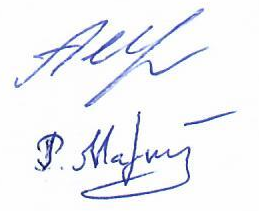 